JH.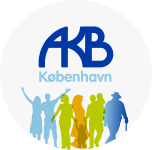 Referat			Boligselskabet AKB, København	Afdeling 1023, Guldberg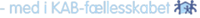 Referat af AB-MødeTID:		Torsdag den 9. februar 2023STED:		Beboerlokalet i Guldberg afdelingDELTAGERE:	Bjarke A. Jensen	(BAJ)	Afdelingsbestyrelsen 		Adil Ramy 		(AR)            Afdelingsbestyrelsen  		Anna Geisler	(AG)	Afdelingsbestyrelsen (Afbud)		Sune Maglegård 	(SM)	Afdelingsbestyrelsen 			Duddie Staack	(DS)	Afdelingsbestyrelsen (Afbud)		Christinna Rosenkvist	(CR)	Suppleant (Deltog ikke)   			Yussef Rachdi	(YR)	Suppleant (Deltog ikke)Ref.		Jesper Harrsen	(JH)	AKB, Ejendomsleder		Martin Christensen	(MC)            Ejendomsmester                                       Thomas Pakka Reich     (TPR)          Servicemedarbejder (Deltog ikke)Liste over forkortelser	(VM)		Varmemester		(SM)		Servicemedarbejder		(EL)		Ejendomsleder					(EK)		Ejendomskontor (ADM)		Administration
DAGSORDEN:PunktBeskrivelseHvem1.Velkommen oggodkendelse af forrige referat.Alle2.Valg af referentAlle3.Korte meddelelser fra formandenAlle4.Meddelelser fra ejendomslederJH5.Det ekstraordinære afdelingsmødeAlle6.Tilfredshed undersøgelsenAR7.En særmeddelelse fra Anna GeislerBD8.Næste møderAlle9.EVT.Ad. 1Velkommen fra formanden og godkendelse af forrige referat.Bjarke byder velkommen. Referat fra sidste møde godkendt og underskrevet af de tilstedeværende. Mangler stadig enkelt underskrifter.Ad. 2Valg af referentJesper valgt som referentAd. 3Korte meddelelser fra formanden (BD)Bjarke har tilmeldt sig organisationsbestyrelsens invitation til strategidagen den 25.02.23.BD har desuden været til møde i kommunen vedr. biodiversitetspuljen. Puljen er ikke forlænget, som tidligere meldt ud. Timeline for ansøgning er i marts måned. Guldberg afdeling ansøger ikke i år men vil overveje igen, hvis puljen kan genansøges senere, og det giver mening i forhold til de kommende kloakprojekter, som vil få betydning for gården.Ad. 4Meddelelser fra ejendomsleder. (09/02-2023) (JH)Nyt omkring fibernet fra Norlys og andre udbydere på markedet.Tilbuddet fra Norlys er fortsat, at de trækker fiberkabler til ejendommen og etablerer fiberbokse i alle lejemål gratis og at valg af udbyder er frit i forhold til dem, der er listede på Nordlys´ hjemmeside. Tilbuddet skal stilles som et forslag på det kommende afdelingsmøde den 16.5.  Nyt omkring kommunens accept af børnehavens lejeforhøjelse: Vi afventer stadig en tilbagemelding fra kommunen i forhold til den varslede huslejestigning. Hvis kommunen ikke accepterer den varslede huslejestigning på baggrund af den drift overenskomst, de har med børnehave Jordkloden, reguleres huslejen efter markedet.  Nyt omkring videoovervågning / tilladelser. Reglerne for videoovervågning på ejendommen er, at det er tilladt, hvis ikke der overvåges offentlige områder. Det vil sige i gården og porten. Det er bestyrelsen og afdelingen, der tager stilling til, om der skal være videoovervågning, og der skal sendes en fornyet ansøgning via politiets hjemmeside. Bestyrelsen besluttede at beholde den nuværende videoovervågning af kriminalpræventive grunde og forny ansøgningen, hvilket Bjarke sørger for. Alle optagelser slettes hver 30 dag og bruges ikke til overvågningsmæssige formål.Nyt vedr. ejendommens forsikringer og skadedyrsbekæmpelse.Ejendommen har fået et tilbud fra Willis på skadedyrsbekæmpelse, som ligger væsentligt under det der bruges til dette formål i forvejen. Bestyrelsen sagde ja til tilbuddet.                       Ad. 5Ekstraordinært beboermøde den 16/02-2023Dirigent       Bestyrelsen foreslår Kurt Larsen             Ref.             ?                           Forslag                    Ny økonomisk overslagsberegning på altanprojektet på 15 million, som er ca. 12 millioner billigere end tidligere vedtagende forslag. Forslag er omdelt til alle lejemål den 09.02.23. og fremlægges på mødet sammen med den økonomiske beregning.Der er kun det ene forslag på dagsorden. Det vil være muligt at tilgå mødet online uden stemmeret ved tilmelding hos Bjarke på mail: djensen68@yahoo.com    Mødet forventes at tage ca. 30 min og starter kl. 19.                               Ad. 6Ad. 8Tilfredshedsundersøgelsen.Den tidligere besluttede tilfredshedsundersøgelse, som handler om beboernes tilfredshed med at bo i ejendommen, gøres færdig og sendes ud til beboerne straks efter godkendelse på næste AB- møde den 09.03.23. Spørgsmålene kommer til at handle omGårdenDin bolig Vaskeriet Din oplevelse af servicen i ejendommen En særmeddelelse fra Anna GeislerAnna Geisler flytter og træder derfor ud af bestyrelsen. Christinna som er valgt som 1. suppleant er opfordret til at træde ind i bestyrelsen og har sagt ja. Josef bliver herefter naturligt 1. suppleant til der er valg igen. Ad. 9Ad. 10Evt. Sune forfatter velkomstbrev til nye beboere, som de får af ejendomsmester ved indflytning. Brevet indeholder generel info om ejendommen.Der indkøbes forskellige mindre ting til gården; hyndekasser til legetøjet. Der sættes ikke lås på og alle børn i gården får adgang til legetøjet. Indkøb til beboerværkstedet: en stige og andet værktøj. Indkøbene aftales mellem BAJ, SM og ejendomsmesterkontoret. Ad. 8Personfølsomme emnerPersonale: Husordens sager:Erhvervslejemål: